DEEP RIVER GOLF CLUB (1972) INC.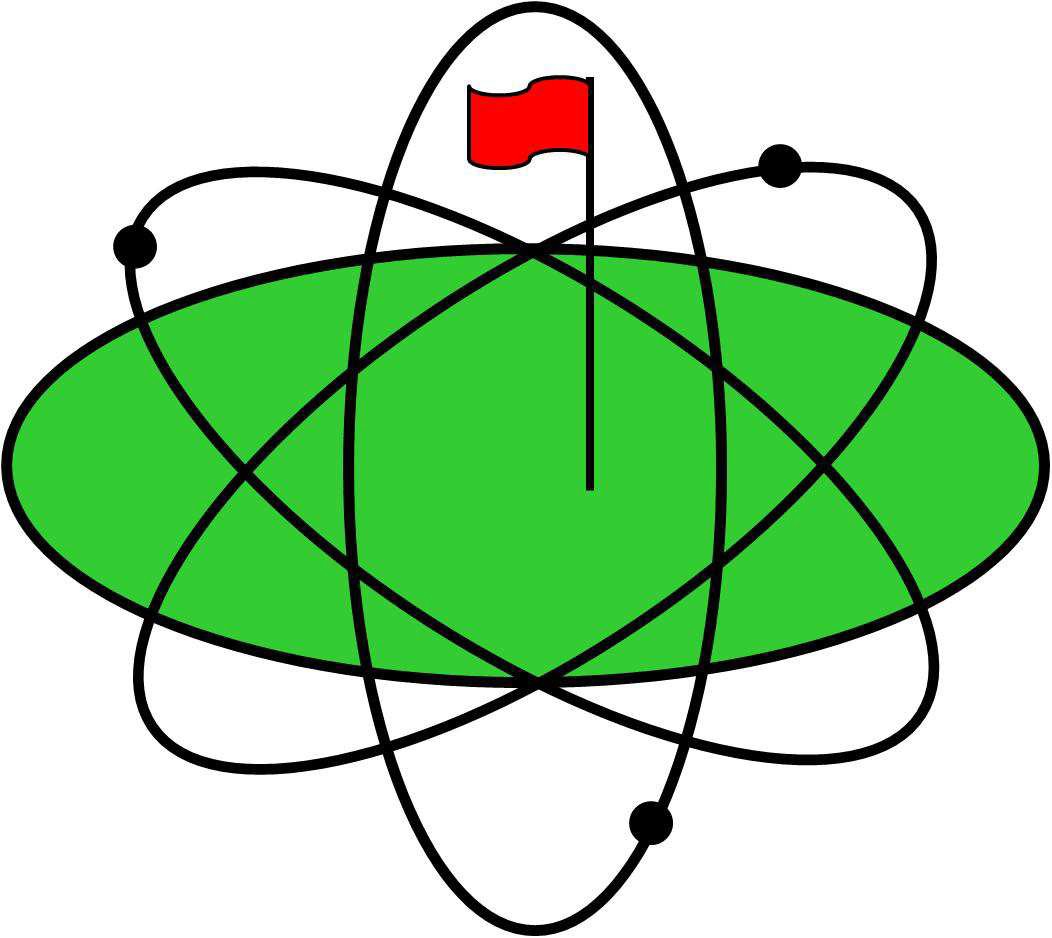 P.O. BOX 100, DEEP RIVER, ONTARIO K0J 1P0 – (613)   584-39912022 Deep River Men’s Invitation, July 23-24Dear Fellow Golfer:On behalf of the Tournament Committee, I am pleased to invite you to play in the 2021Deep River Men’s Invitation, taking place on the weekend of July 23-24. The entry fee for this year’s tournament is $110 for non-members.  This will entitle you to:Practice round on Friday (July 22) – Call pro shop to book tee time 1 week in advance.Participation in the regularly scheduled Friday Stableford competition (Golf Canada Handicap Factor required).36-hole stroke play.Boxed Lunch on Saturday.A prize table in excess of $5000, based on 100 players.The field will be divided into nine flights, based on handicap: A Flight, B Flight, C Flight, D Flight, E Flight, F Flight, G Flight, H Flight, and Callaway Flight.The flights will be determined after Golf Canada Handicap Factors have been received. Players who do not have an Golf Canada Handicap Factor will have the choice to play as a scratch golfer (Handicap Factor of 0.0) in the A Flight or in the Callaway Flight.The player’s handicap in the Callaway Flight will be determined after the completion of each 18- hole round. The best total net Callaway score will determine the positions in the Callaway Flight. The best total net score will determine the positions in the H Flight. There will be a sudden death play-off for the first place position in A and B Flights.  For all other Flights ties broken by retrogression. In order to avoid any misunderstandings regarding Handicap Factors, all players must present a valid Golf Canada Handicap Factor form, certified within the 2-week period preceding the competition, at participant sign-in.There will be 2 separate Skins games:A – D and Callaway Flight; andE – H Flight.Tee times for the morning draw will be from 7:00 to 9:30 am, and the afternoon draw from 12:00   to 2:30 pm. Players may request to play with a particular group or time of day on Saturday NOTE: Preference for Saturday tee times will be given to visitor’s entries, in the order that they are received, when the draw is generated on July 19th; after this entries will be added to the draw as they are received.The completed entry form, along with entry fee, should be returned to the Deep River Golf Club.The first 100 paid entries received will be accepted. Cheques can be mailed or     	e-transfers can be sent to drew.calver@hotmail.com and entry form can also be sent to drew.calver@hotmail.com. No refunds will be issued. The tournament committee is looking forward to seeing you in July.Yours truly,Dan GrahamClub Captain, Deep River Golf Club